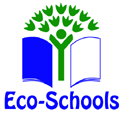 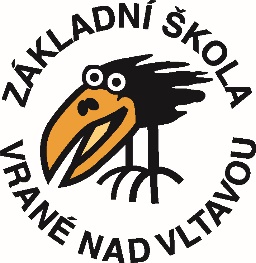 ODHLÁŠKA ZE ŠKOLNÍ DRUŽINYŠKOLNÍ ROK – 2019/ 2020Odhlašuji svoji dceru / svého syna:________________________________třída:_______________od:_________________z pravidelné docházky do školní družinyPodpis zákonného zástupce:__________________________Ve Vraném nad Vltavou dne:_________________________Za vedení školy bere na vědomí: Mgr. Ivana Hereitová                                                     zástupkyně ředitelky pro 1. stupeň